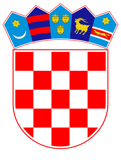 VLADA REPUBLIKE HRVATSKEZagreb, 7. siječnja 2021.________________________________________________________________________________________________________________________________________________________________________________________________________________________Banski dvori | Trg Sv. Marka 2 | 10000 Zagreb | tel. 01 4569 222 | vlada.gov.hrPRIJEDLOGVLADA REPUBLIKE HRVATSKENa temelju članka 31. stavka 2. Zakona o Vladi Republike Hrvatske (»Narodne novine«, broj 150/2011, 119/14 i 116/18)) i članka 15. Zakona o Hrvatskom registru brodova (»Narodne novine«, broj 81/96, 76/13 i 62/20), Vlada Republike Hrvatske je na sjednici održanoj _____________2021. godine donijelaODLUKUo davanju naknadne suglasnosti na Statut Hrvatskog registra brodovaI.Daje se naknadna suglasnost na Statut Hrvatskog registra brodova, u tekstu koji je donijelo Upravno vijeće Hrvatskog registra brodova, na 92. sjednici održanoj, 17. rujna 2020. godine.II.Ova Odluka stupa na snagu danom donošenja, a objavit će se u »Narodnim novinama«.Klasa: Urbroj: Zagreb, PREDSJEDNIK

Andrej PlenkovićObrazloženjeZakonom o izmjenama i dopunama Pomorskog zakonika („Narodne novine“ broj 17/2019), a radi usklađenja s odredbama Uredbe (EZ) br. 391/2009 Europskog parlamenta i Vijeća od 23. travnja 2009. o zajedničkim pravilima i normama za organizacije koje obavljaju pregled i nadzor brodova (SL L 131, 28.5.2009., str. 11-23), definirano je kako poslove statutarne certifikacije i baždarenja određenih pomorskih objekata hrvatske državne pripadnosti u međunarodnoj plovidbi, osim Hrvatskog registra brodova obavljaju i druge priznate organizacije, slijedom čega je, radi usklađivanja s odredbama Pomorskog zakonika, donesen Zakon o izmjenama i dopunama Zakona o Hrvatskom registru brodova („Narodne novine“ broj 62/2020). Temeljem odredbi članka 2. Zakona o izmjenama i dopunama Zakona o Hrvatskom registru brodova u članku 12. Statuta HRB-a izmijenjeni su poslovi od posebnog interesa koje Hrvatski registar brodova obavlja za Republiku Hrvatsku, dok su, temeljem odredbi članka 3. Zakona o izmjenama i dopunama Zakona o Hrvatskom registru brodova, obzirom na stečene ovlasti verifikacije u skladu s Uredbom (EU) 2015/757 o praćenju emisija ugljikova dioksida iz pomorskog prometa, izvješćivanju o njima i njihovoj verifikaciji i Uredbom (EU) br. 1257/2013 o recikliranju brodova, te ovlasti obavljanja ocjene sukladnosti u skladu s Direktivom 2013/53/EU o rekreacijskim plovilima i osobnim plovilima na vodomlazni pogon, Direktivom 2014/90/EU o pomorskoj opremi, Direktivom 2014/68/EU o usklađivanju zakonodavstava država članica o stavljanju na raspolaganje na tržištu tlačne opreme i Direktivom 2014/29/EU o usklađivanju zakonodavstava država članica u odnosu na stavljanje na raspolaganje na tržištu jednostavnih tlačnih posuda, izmijene odredbe članka 14. Statuta HRB-a.Jednako tako, člankom 5. Zakona o izmjenama i dopunama Zakona o Hrvatskom registru brodova izmijenjen su odredbe o članovima Upravnog vijeća HRB-a slijedom čega je bilo nužno izmijeniti članak 24. Statuta HRB-a. Osim navedenog sačinjene su i druge manje izmjene Statuta Hrvatskog registra brodova a u cilju preciznijeg izričaja. Sukladno odredbama članka 6., stavak 2., Zakona o izmjenama i dopunama Zakona o Hrvatskom registru brodova Upravno vijeće HRB-a, na svojoj 92. sjednici održanoj 17. rujna 2020. godine, usvojilo je Statut HRB-a koji je kao takav uz prijedlog Odluke o davanju naknadne suglasnosti upućen na mišljenje Uredu za zakonodavstvo Vlade Republike Hrvatske, Ministarstvu vanjskih i europskih poslova, Ministarstvu financija, Ministarstvu pravosuđa i uprave i Ministarstvu gospodarstva i održivog razvoja, koji nisu imali primjedbi na tekst Statuta odnosno Odluke.Predlagatelj:Ministarstvo mora, prometa i infrastrukturePredmet:Prijedlog odluke o davanju naknadne suglasnosti na Statut  Hrvatskog registra brodova